Poniedziałek 8.06Dzień dobry, witam Was w kolejnym tygodniu. Dziękuję za wszystkie przesyłane prace. Bardzo mnie cieszy, że pomimo zbliżających się wakacji jesteście ciągle zmobilizowani i pięknie pracujecie 👦👧EDUKACJA POLONISTYCZNAOtwórzcie podręczniki na str. 48 i przeczytajcie zabawny tekst pt. „Fileciki do kontroli”,        o Bartku, który niezbyt uważnie słuchał nauczycielki przed wycieczką. Zobaczcie co z tego wynikło.Odpowiedzcie ustnie na pytania do tekstu:- Jaka była przyczyna nieporozumienia? Na czym polegało nieporozumienie?- Jaką macie radę dla Bartka? Co należy zrobić, jeśli nie usłyszy się czegoś dokładnie?Sprawdźcie, czy zrozumieliście treść przeczytanego opowiadania, 
wykonując polecenie 1 oraz 2 na str. 60 w ćwiczeniach polonistycznych.Zadanie 4 i 5 jest dla chętnych.EDUKACJA MATEMATYCZNAJakie znacie przyrządy pomiarowe?Na pewno znacie linijkę, miarkę krawiecką, taśmę mierniczą.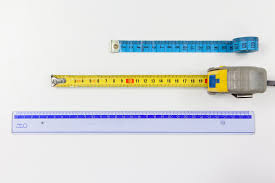 Długość niektórych rzeczy możemy odmierzyć za pomocą linijki, ale w pewnych sytuacjach linijka jest za mała. Wtedy korzystamy z innych przyrządów, które odmierzają duże odległości, np. w metrach, a nawet kilometrach.https://www.youtube.com/watch?v=38eizON3FOg  Jednostki długości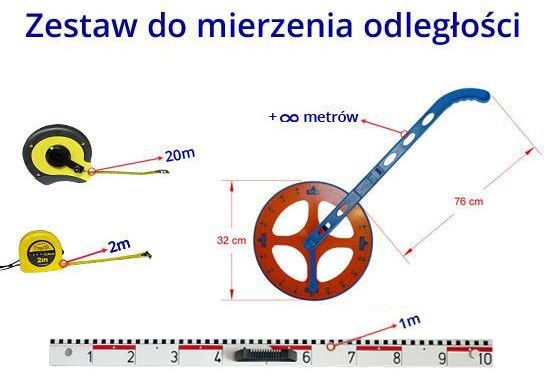 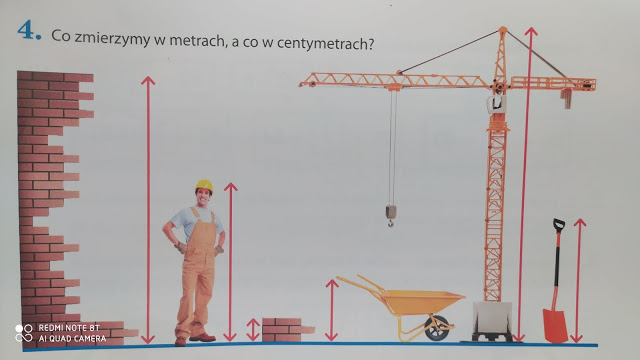 100 centymetrów = 1 metr100 cm = 1 mMierzenie zawsze rozpoczynamy od cyfry 0, a jeżeli na miarce nie ma zera, to zaczynamy pomiar od pierwszej długiej kreseczki: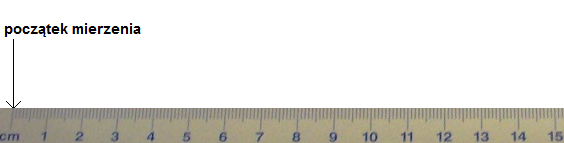 Wykonajcie zadania w  ćwiczeniach matematycznych na str. 65 ( w ćw. 3 zmierzcie szerokość parapetu i długość dywanu)                                         EDUKACJA PLASTYCZNAMalujemy dmuchawce – warsztaty plastycznehttps://youtu.be/RqhyZO0YOisMiłego dnia